HERØY ROTARY        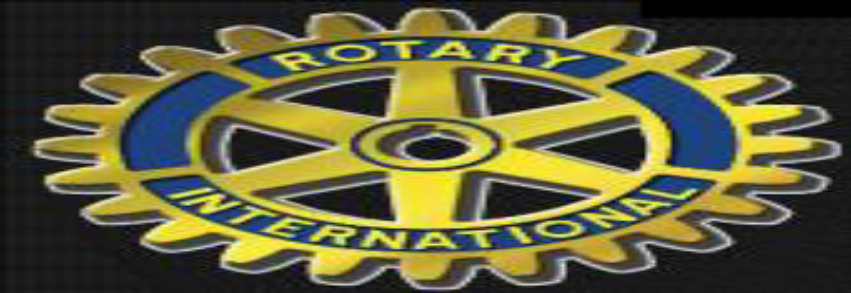 Medlemsmøte 17.4 2023Denne gongen hadde programkomiteen invitert oss inn til Fritidsklubben på kulturhuset. Seksjonsleiar i barn&oppvekst Mona G. Ryssevik og tilsett Ira Ulvan ønskte oss velkomne med kaffi og kake. Mona fortalde historia om ungdoms/fritidsklubben i Fosnavåg. Første klubben vart starta opp i 1974, den har hatt varierande både tilhaldsstad og drift. Mona vart tilsett i 2008 og etter den tid har det vore stabil drift og utvikling. Dei tilsette har forskjellig bakgrunn, både med hensyn til alder, interesser og bustadsadresse. Mona fortalde også om MOT(Mot til å tørre), forskjellige ungdomsaktivitetar, Ungdomsrådet og UFO(UngdommensFritidsOrdning). UFO er eit prøveprosjekt på 3 år der ein opnar fritidsklubben kvar ettermiddag så ungdommen har ein stad å vere. Det kan vere at dei er der til andre fritidsaktivitetar startar, er der for å gjere lekser eller anna. Det vert også servert mat der. Herøy har også eit aktivt Ungdomsråd som viser godt igjen både her i kommunen og i fylket, dei er også med på og lagar til eigne arrangement. Fritidsklubben på fredagane er godt besøk, ca 120 i snitt. Den er open for unge frå 7-10 klasse og har besøk frå heile ytre.Til slutt var det omvisning rundt i klubben, ein plass som var ny for dei fleste av oss.Ref OlaugA